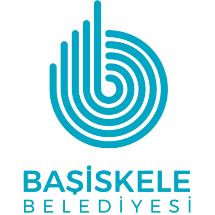 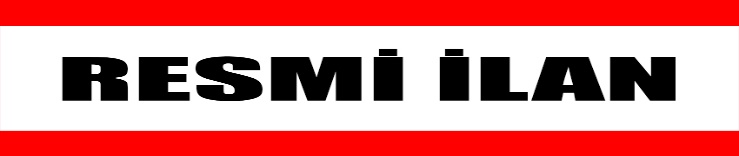 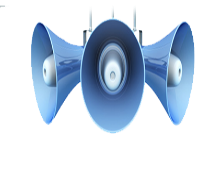 08.07.2021                                                      2021/Emlak ve İstimlak/2İlçemiz Yuvacık Mevkii Fatih Mahallesi’nin bir bölümünü kapsayan, G23C10A2A, G23C10A2B, G23C10A2C, G23C10A2D, G23C10B1A ve G23C10B1D numaralı imar paftası kapsamında Yuvacık-Fatih tapu kütüğüne kayıtlı 0/772, 0/774, 0/775, 0/776, 0/966, 0/967, 0/968, 0/969, 0/970, 0/972, 0/973, 0/976, 0/977, 0/978, 0/979,0/983, 0/984, 0/990, 0/1289, 0/1290, 0/1291, 0/1297, 0/1300, 0/1301, 0/1314, 0/1316, 0/1320, 0/1321,  0/1323, 0/1324, 0/1330, 0/1331, 0/1340, 0/1346, 0/1350, 0/1351, 0/1352, 0/1447, 0/1448, 0/1485, 0/3000, 0/3001,  0/3002, 0/3319, 0/3653, 0/3654, 0/3737, 0/3738, 0/3739, 0/3740, 0/3741, 0/3742, 0/3743, 0/3744, 0/3745, 0/3746, 0/3747, 0/3748, 0/3749, 0/3750, 0/3751, 0/3752, 0/3753, 0/3754,  0/3755, 0/3756, 0/3759, 0/3760, 0/3766, 0/3767, 0/3768, 0/3817, 0/3818, 0/3820, 0/3821, 0/3822, 0/3823, 0/3848, 0/3849, 0/3850, 0/3851, 0/3852, 0/3953, 0/3954, 0/3955, 0/3956, 0/3957, 0/3958, 0/4106, 0/4107, 0/4110, 0/4111, 0/4112, 0/4146, 0/4147, 0/4530, 0/4532, 0/4534, 0/4549, 0/4550, 0/4551, 0/4552, 0/4553, 0/4554, 0/4555, 0/4556, 0/4557, 0/4558, 0/4559, 0/4569, 0/4603, 0/4604, 0/4605, 0/4606, 0/4607, 0/4608, 0/4609, 0/4610, 0/4611, 0/4612, 0/4613, 0/4614, 0/4615, 0/4616, 0/4617, 0/4618, 0/4620, 0/4621, 0/4622, 0/4623, 0/4686, 0/4687, 0/4688, 0/4689, 0/4690, 0/4691, 0/4692, 0/4693, 0/4694, 0/4695, 0/4767, 0/4768, 0/4769, 0/4770, 0/4771, 0/4772, 0/4773, 0/4774, 0/4952, 0/4953, 0/4954, 0/4955, 0/4956, 0/4957, 0/4958, 0/4959, 0/4960, 0/4961, 0/4962, 0/4963, 0/4964, 0/4965, 0/4966, 0/4967, 0/4968, 0/4969, 0/4970, 0/4971, 0/4972, 0/4973, 0/5135, 0/5136, 0/5325, 0/5327, 0/5328, 0/5329, 0/5330, 0/5331, 0/5332, 0/5333, 0/5577, 0/5578, 0/5579, 0/5580, 0/5581, 0/5587, 0/5588, 0/5589, 0/5590, 0/5591, 0/5592, 0/5593, 0/5639, 0/5640, 0/5641, 0/5642, 0/5643, 0/5644, 0/5645, 0/5648, 0/5649, 0/5754, 0/5755, 0/5756, 0/5757, 0/5758, 0/5759, 0/5760, 0/5761, 0/5762, 0/5763, 0/5764, 0/5790, 0/5802, 0/5806, 0/5807, 0/5808, 0/5809, 0/5810, 0/5811, 0/5813, 0/5814, 0/5815, 0/5816,  0/5817, 0/5818, 0/5825, 0/5826, 0/5827, 0/5828, 0/5859, 0/5860, 0/5890, 0/5891, 0/5892, 0/5893, 0/5894, 0/5895, 0/5896, 0/5897, 0/5898, 0/5899, 0/5900, 0/5901, 0/5902, 0/5903, 0/5904, 0/5905, 0/5906, 0/5907, 0/5908, 0/5909, 0/5910, 0/5911, 0/5948, 0/5949, 0/5950, 0/6010, 0/6070, 0/6071, 0/6074, 0/6108, 0/6136, 0/6137, 0/6138, 0/6139, 0/6140, 0/6141, 0/6142, 0/6143, 0/6144, 0/6145, 0/6147, 0/6148, 0/6149, 0/6150, 0/6151, 0/6152, 0/6153, 0/6154, 0/6155, 0/6156, 0/6157, 0/6158, 0/6159, 0/6160, 0/6161, 0/6162, 0/6163, 0/6164, 0/6165, 0/6187, 0/6306, 0/6307, 0/6349, 272/1, 272/2, 469/1, 469/2, 469/3, 469/4, 469/5, 469/6, 471/1, 471/2, 471/3, 471/4, 471/5, 471/6, 471/7, 479/1, 479/2, 479/3, 479/4, 479/5, 479/6, 479/9, 479/10, 479/11, 480/1, 480/2, 480/3, 480/4, 480/5, 480/6, 480/7, 480/8, 792/1, 792/2, 792/3, 792/4, 792/5, 792/6, 792/7, 792/8, 793/1, 793/2, 793/3, 793/4, 793/5, 793/6, 793/7, 793/8, 793/9, 793/10, 793/11, 793/12, 793/13, 889/1, 889/2, 889/3, 889/4, 889/5, 889/10, 889/11, 889/12, 890/1, 890/4, 890/5, 890/6, 890/7, 890/8, 890/12, 890/13, 890/14, 1117/4, 1117/5, 1117/6, 1117/7 numaralı parsellerde yapılacak Arazi ve Arsa Düzenlemesi çalışması ile ilgili olarak Belediye Encümenimizin 15.06.2021 tarih 203 sayılı kararı ile Kocaeli Büyükşehir Belediyesinin 30.06.2021 tarih 604 sayılı Encümen kararı ile onaylanmıştır.               Onaylanarak Belediyemize gönderilen, uygulama imar planı değişikliği 12.07.2021 (Pazartesi) tarihinden itibaren 1 ay süre ile askıya asılacaktır.                  İlgililer,  Belediyemiz Emlak ve İstimlak Müdürlüğü’nde askı süresince (mesai saatleri içerisinde) bahse konu askı haritası (Başiskele 86/A no.lu Uygulaması) inceleyebilir, varsa talep ve itiraz dilekçelerini Belediyemize sunabilirler.             Başiskele Belediye Başkanlığından Duyurulur.Ömer SOYDALBelediye Başkanı a.		Belediye Başkan Yardımcısı